The Montgomery Bus Boycott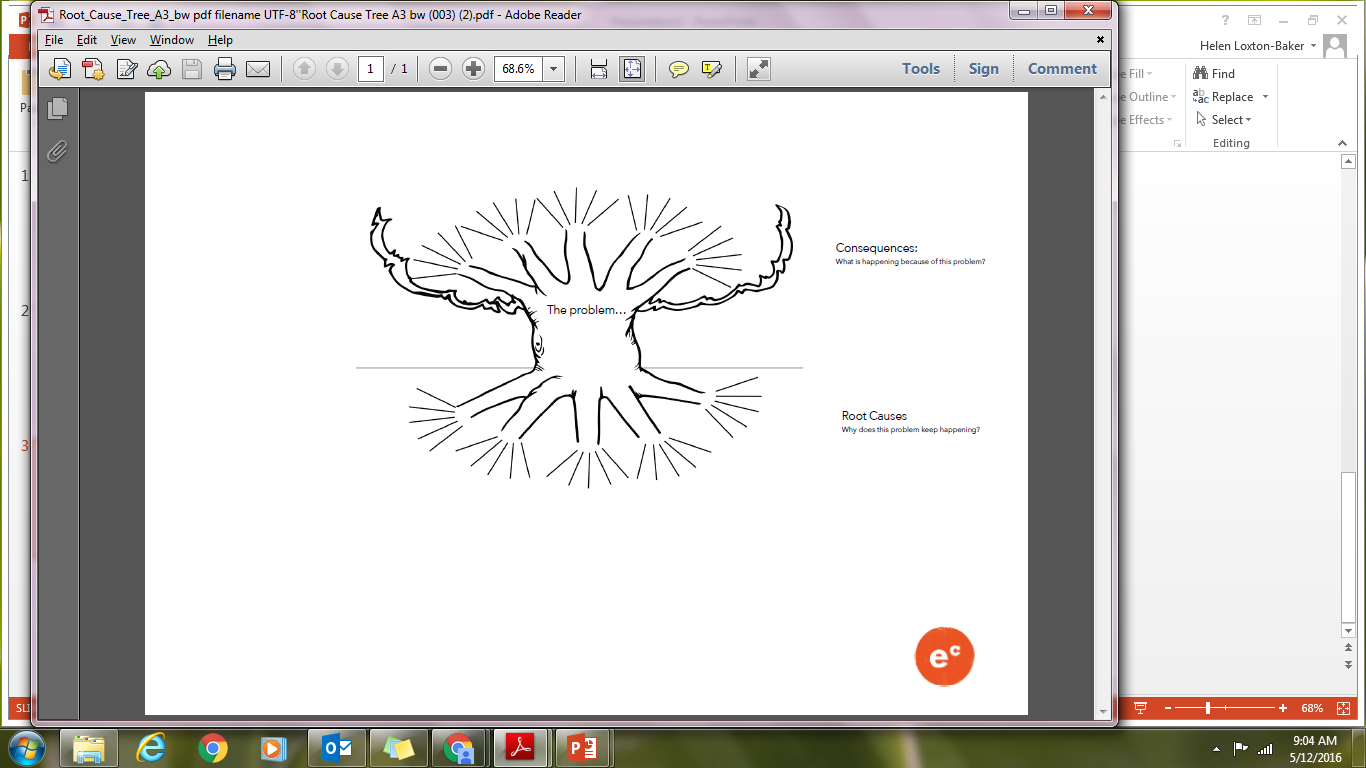 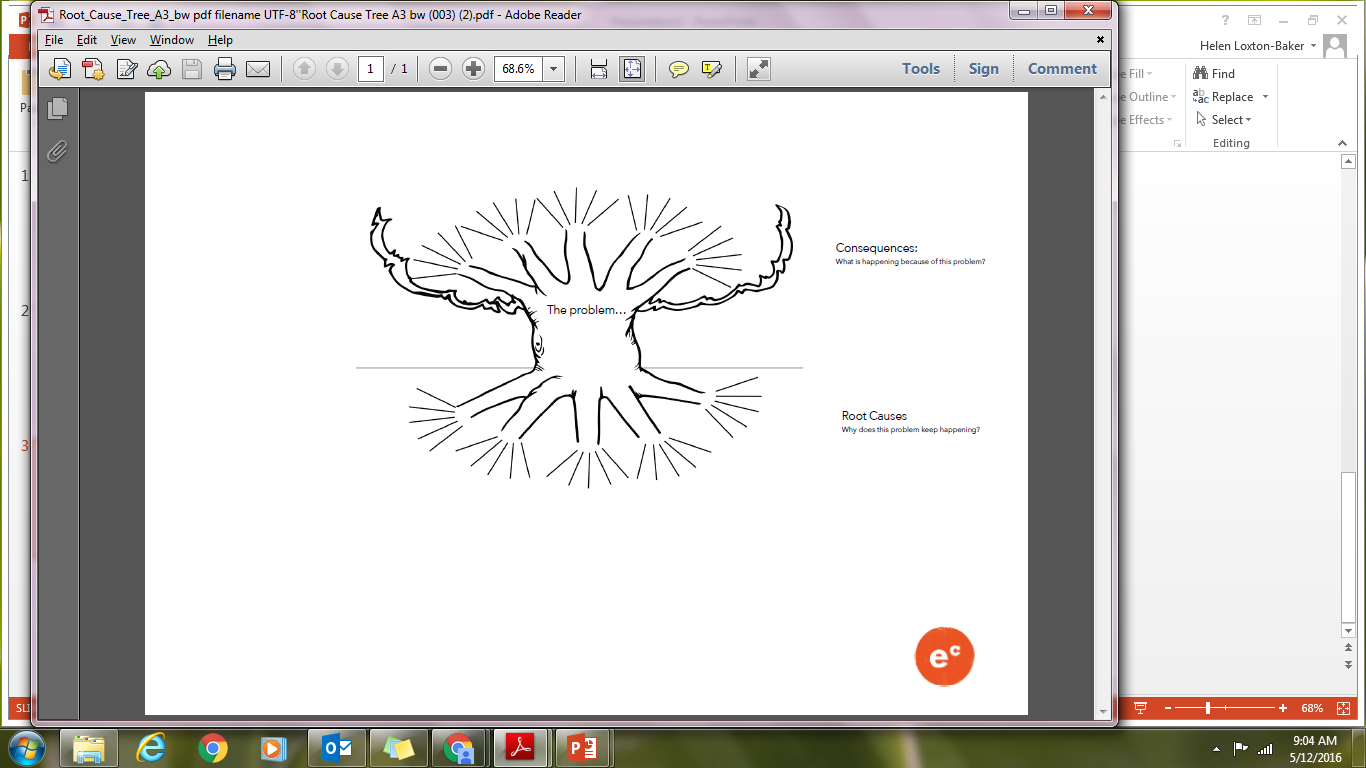 